Acids and bases: knowledge checkLabel this diagram of the pH scale using the words below to show the pH of:an acidic solution an alkaline solutiona neutral solution.acidic               alkaline               neutral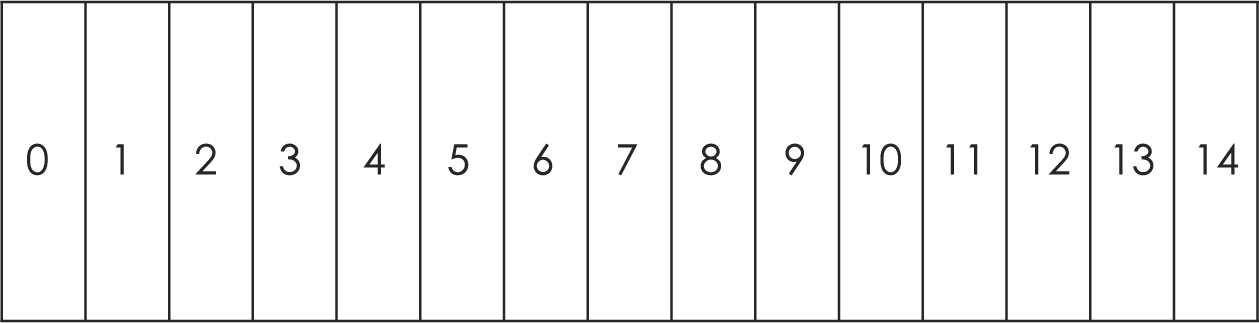 Use the words to complete the sentences. acidic               acidity               alkalinealkalinity               neutralThe pH scale measures the ___________________________ or ___________________________ of a solution.___________________________ solutions have a pH less than 7.___________________________ solutions have a pH of 7.___________________________ solutions have a pH greater than 7.Use the words to complete the sentences.hydrochloric acid               hydrogen               nitric acidsodium hydroxide solution               sulfuric acidThree acids commonly found in school laboratories are ___________________________, nitric acid and ___________________________. An alkali commonly found in school laboratories is ___________________________.___________________________ ions are present in all acid solutions.Use the words to complete the sentences. You can use the words more than once.carbon dioxide               salt               waterThese general equations represent some methods used to make salts:acid + metal  ___________________________ + hydrogenacid + metal oxide  salt + ___________________________acid + metal hydroxide  salt + ___________________________acid + metal carbonate  salt + ___________________________ + ___________________________Use the words to complete the sentences. laundry detergent               lemon juiceTwo everyday acids you might find in your home are vinegar and ______________________________________________________.Two everyday bases you might find in your home are ___________________________ and baking soda. Acids and bases: test myselfWhat is an indicator? Use the words to complete the sentence.colour               concentration               pH               strengthAn indicator is a substance that changes ___________________________ depending on the ___________________________ of the solution.What colour is universal indicator in an acidic solution, an alkaline solution and a neutral solution? Use the words to complete the sentences.blue               green               redUniversal indicator is ___________________________ in an acidic solution.Universal indicator is ___________________________ in an alkaline solution.Universal indicator is ___________________________ in a neutral solution.What colour is universal indicator in a solution with a pH of 1? Use the words to complete the sentence.blue               green               redUniversal indicator is ___________________________ in a solution with a pH of 1.What colour is the indicator litmus in acidic and alkaline solutions? Use the words to complete the sentence.blue               green               red               yellowLitmus indicator solution turns ___________________________ in acidic solutions and ___________________________ in alkaline solutions.What is a base? Use the words to complete the sentences.copper oxide               disappears               reactssalt               sugar               waterA base is any substance that ___________________________ with an acid to form a ___________________________ and ____________________________. 
For example, ___________________________ is a base.What is an alkali? Use the words to complete the sentences.acids               bases               pH               sodium hydroxideAlkalis are soluble ___________________________ and have a ___________________________ greater than 7. For example, ___________________________ is an alkali.What type of reaction occurs when an acid reacts with an alkali? Use the words to complete the sentence.combustion               conduction               neutralisationA ___________________________ reaction occurs when an acid reacts with an alkali.What names are given to the types of salts formed in reactions with these acids? Use the words to complete the sentences.carbonates               chlorides               hydratesnitrates               sulfatesHydrochloric acid produces ___________________________.Sulfuric acid produces ___________________________.Nitric acid produces ___________________________.Name the salt made when copper oxide reacts with sulfuric acid. Use the words to complete the sentence.copper               copper hydroxide               copper sulfateThe salt made when copper oxide reacts with sulfuric acid is ___________________________.Draw lines to link the name of the acid with its formula.hydrochloric acid	H2SO4sulfuric acid	HNO3nitric acid	HCl Acids and bases: feeling confident? Complete the word equations.acid               hydroxide               nitrate               sodiumsulfate               sulfuric               waterHydrochloric acid reacting with sodium hydroxide:
hydrochloric ___________________________ + ___________________________ hydroxide    sodium chloride + water Sulfuric acid reacting with sodium hydroxide:
___________________________ acid + sodium hydroxide    sodium ___________________________ + ___________________________Nitric acid reacting with sodium hydroxide:
nitric acid + ___________________________   sodium ___________________________ + waterComplete and balance the equations for the reactions in question 3.1.H2O               H2SO4               NaCl               NaNO3NaOH               Na2SO4 HCl + ___________________________    NaCl + H2O___________________________ + ___NaOH    Na2SO4 + ___H2OHNO3 + NaOH    ___________________________ + H2OAcids and bases: what do I understand?Think about your answers and confidence level for each mini-topic. Decide whether you understand it well, are unsure or need more help. Tick the appropriate column.Mini-topicI understand 
this wellI think I understand thisI need more 
help I can describe the pH scale.I know the pH of acidic and alkaline solutions.I can name common acids and alkalis.I can write general word equations for reactions of an acid with a: metalmetal oxidemetal hydroxidemetal carbonate.I can write chemical formulas for common laboratory acids.I can name types of salt produced by reactions with: hydrochloric acidsulfuric acidnitric acid.I can use universal and litmus indicators to identity acidic, alkaline and neutral solutions.Feeling confident? topicsI understand 
this wellI think I understand thisI need more 
helpI can write word equations for reactions between an acid and a: metalmetal oxidemetal hydroxidemetal carbonate.I can write symbol equations for reactions between an acid and a: metalmetal oxidemetal hydroxidemetal carbonate.